УКРАЇНАЗВЯГЕЛЬСЬКА МІСЬКА РАДАРІШЕННЯсорокова сесія					                        восьмого скликання26.10.2023                                                                                    № 1033  Про зняття з контролю рішень міської радиКеруючись статтею 25, частиною другою статті 42 Закону України «Про місцеве самоврядування в Україні», враховуючи  пропозиції постійних комісій міської ради та інформацію керівників виконавчих органів міської ради про виконання деяких рішень міської ради (додається), міська радаВИРІШИЛА:Зняти з контролю такі рішення міської ради:від 23.12.2020 № 47 «Про підпорядкування клубних закладів культури та затвердження Статуту міського Палацу культури імені Лесі Українки»;від 04.03.2021 № 88 «Про затвердження Програми лікувально-профілактичної стоматологічної медичної допомоги дітям в закладах загальної середньої та дошкільної освіти Новоград-Волинської міської територіальної громади на 2021-2022роки»;від 06.05.2021 № 177 «Про внесення змін до Програми розвитку комунального підприємства Новоград-Волинської міської ради «Новоград-Волинськтеплокомуненерго» на 2020 – 2022 роки»;від 03.06.2021 № 188 «Про затвердження Порядку компенсації з бюджету міської територіальної громади втрат перевізникам, які здійснюють перевезення пасажирів на міських автобусних маршрутах у період карантину»;від 22.07.20221 № 220 «Про внесення змін до рішення Новоград-Волинської міської ради від 22.12.2017 №411 «Про затвердження Цільової соціальної програми забезпечення житлом дітей-сиріт, дітей, позбавлених батьківського піклування та осіб з їх числа на 2018-2022 роки»;від 09.09.2021 № 276 «Про прийняття майна у комунальну власність Новоград-Волинської міської територіальної громади»;від 09.09.2021 № 284 «Про погодження інвестиційної програми комунального підприємства Новоград-Волинської міської ради «Новоград-Волинськтеплокомуненерго» на 2021-2022 роки»;від 21.10.2021 № 327 «Про пільгові перевезення на міських, приміських автобусних маршрутах загального користування у 2022 році»;від 25.11.2021 № 376 «Про надання згоди на прийняття майна комунального некомерційного підприємства «Новоград-Волинське міськрайонне стоматологічне медичне об’єднання»;від 24.11.2021 № 385 «Про затвердження Програми відшкодування різниці в тарифах на теплову енергію, її виробництво, транспортування і постачання та тарифу на послугу з постачання теплової енергії для потреб населення комунальному підприємству Новоград-Волинської міської ради «Новоград-Волинськтеплокомуненерго» на 2021-2022 роки»;від 23.12.2021 № 415 «Про затвердження Програми розвитку і фінансової підтримки комунального некомерційного підприємства «Центр первинної медико - санітарної допомоги» Новоград - Волинської міської ради на 2022 рік»;від 23.12.2021 № 416 «Про затвердження Програми розвитку та фінансової підтримки комунального некомерційного підприємства «Новоград - Волинське міськрайонне стоматологічне медичне об’єднання» на 2022 рік»;від 23.12.2021 № 418 «Про затвердження Програми розвитку та фінансової підтримки комунального некомерційного підприємства «Новоград - Волинське міськрайонне територіальне медичне об´єднання» на  2022 рік»;від 23.12.2021 № 421 «Про внесення змін до структури Центру комплексної реабілітації для дітей з інвалідністю Новоград-Волинської міської ради»;від 23.12.2021 № 423 «Про затвердження Програми соціальної підтримки учасників антитерористичної операції, операції об’єднаних сил, членів сімей загиблих учасників антитерористичної операції, операції об’єднаних сил, учасників Революції Гідності, членів сімей загиблих учасників Революції Гідності, внутрішньо переміщених осіб з тимчасово окупованої території, районів проведення антитерористичної операції, операції об’єднаних сил на територію Новоград-Волинської міської територіальної громади  на 2022 рік»;від 23.12.2021 № 426 «Про затвердження плану діяльності Новоград-Волинської міської ради та її виконавчого комітету з підготовки проектів регуляторних актів  на 2022 рік»;від 23.12.2021 № 427 «Про затвердження Програми фінансової підтримки комунальних підприємств Новоград-Волинської міської ради на 2022 рік та Порядку використання коштів, передбачених у бюджеті Новоград-Волинської міської територіальної громади для її надання»;від 23.12.2021 № 428 «Про затвердження Програми благоустрою населених пунктів Новоград- Волинської  міської територіальної громади на 2022 рік»;від 23.12.2021 № 436 «Про план роботи міської ради на 2022 рік»;від 23.12.2021 № 438 «Про пільги зі сплати за харчування дітей у закладах дошкільної та загальної середньої освіти Новоград-Волинської міської територіальної громади на 2022 рік»;від 23.12.2021 № 439 «Про затвердження Програми економічного і соціального розвитку Новоград-Волинської міської територіальної громади на 2022 рік»;від 23.12.2021 № 443 «Про бюджет Новоград-Волинської міської територіальної громади на 2022 рік»;від 23.12.2021 № 450 «Про проведення земельних торгів у формі аукціону в місті Новограді-Волинському»;від 17.02.2022 № 472 «Про внесення змін до бюджету Новоград - Волинської міської територіальної громади за 2022 рік»;від 24.02.2022 № 474 «Про внесення змін до бюджету Новоград - Волинської міської територіальної громади за 2022 рік»;від 10.03.2022 № 485 «Про внесення змін до бюджету Новоград - Волинської міської територіальної громади за 2022 рік»;від 31.03.2022 № 488 «Про внесення змін та доповнень у додаток до рішення міської ради від 23.12.2021 №439 «Про затвердження Програми економічного і соціального розвитку Новоград-Волинської міської територіальної громади на 2022 рік»;від 31.03.2022 № 489 «Про внесення доповнень у додаток до рішення міської ради від 23.12.2021 № 426 «Про затвердження плану діяльності Новоград-Волинської міської ради та її виконавчого комітету з підготовки проектів регуляторних актів на 2022 рік»;від 31.03.2022 № 492 «Про внесення змін до Програми відшкодування різниці в тарифах на теплову енергію, її виробництво, транспортування і постачання та тарифу на послугу з постачання теплової енергії для потреб населення комунальному підприємству Новоград-Волинської міської ради «Новоград-Волинськтеплокомуненерго» на 2021-2022 роки»;від 31.03.2022 № 498 «Про затвердження рішення виконавчого комітету від 26.01.2022 № 374 «Про припинення аукціону»; від 31.03.2022 № 502 «Про передачу комунального майна»;від 31.03.2022 № 504 «Про внесення змін до бюджету Новоград - Волинської міської територіальної громади за 2022 рік»;від 31.03.2022 № 505 «Про внесення змін у додаток 1 до рішення міської ради від 21.10.2021 року №327 «Про пільгові перевезення на міських, приміських автобусних маршрутах загального користування на території Новоград-Волинської міської територіальної громади у 2022 році»;від 07.04.2022 № 516 «Про внесення змін до бюджету Новоград - Волинської міської територіальної громади за 2022 рік»;від 07.04.2022 № 517 «Про припинення дії угод про співпрацю  між містом Новоград-Волинський Житомирської області та містом Рогачов Гомельської області республіки Білорусь»;від 05.05.2022 № 521 «Про передачу автомобіля комунальному некомерційному підприємству «Центр первинної медико - санітарної допомоги» Новоград- Волинської міської ради»;від 05.05.2022 № 522 «Про  фінансове стимулювання в галузі культури і мистецтва»;від 05.05.2022 № 523 «Про внесення змін до Програми розвитку та фінансової підтримки комунального некомерційного підприємства «Новоград - Волинське міськрайонне стоматологічне медичне об’єднання» на 2022 рік»;від 05.05.2022 № 524 «Про внесення змін та доповнень у додаток до рішення міської ради від 23.12.2021 №439 «Про затвердження Програми економічного і соціального розвитку Новоград-Волинської міської територіальної громади на 2022 рік»;від 05.05.2022 № 525 «Про надання допомоги на поховання учасника бойових дій у зв’язку з військовою агресією російської федерації»;від 05.05.2022 № 526 «Про списання майна комунальної власності Новоград-Волинської міської  територіальної громади»;від 05.05.2022 № 528 «Про внесення змін до Програми благоустрою населених пунктів Новоград - Волинської  міської територіальної громади  на 2022 рік»;від 05.05.2022 № 531 «Про внесення змін до бюджету Новоград - Волинської міської територіальної громади на 2022 рік»;від 09.06.2022 № 538 «Про передачу майна комунальної власності»;від 09.06.2022 № 539 «Про списання майна комунальної власності Новоград-Волинської міської  територіальної громади»;від 09.06.2022 № 542 «Про передачу деревини»;від 09.06.2022 № 548 «Про внесення змін до бюджету Новоград - Волинської міської територіальної громади на 2022 рік»;від 09.06.2022 № 549 «Про заміну сторони договору оренди землі»;від 09.06.2022 № 550 «Про передачу в користування земельних ділянок та про інші питання земельних відносин на території  м. Новограда-Волинського»;від 09.06.2022 № 551 «Про передачу в користування земельних ділянок та про інші питання земельних відносин в межах та за межами сіл Майстрівського старостинського округу»;від 09.06.2022 № 552 «Про передачу в користування земельних ділянок та про інші питання земельних відносин на території Дідовицького старостинського округу»;від 09.06.2022 № 553 «Про передачу в користування земельних ділянок та про інші питання земельних відносин на території Пилиповицького старостинського округу»;від 09.06.2022 № 554 «Про викуп земельних ділянок для суспільних потреб»;від 09.06.2022 № 555 «Про надання дозволу на розроблення проекту землеустрою щодо відведення земельної ділянки в селі Олександрівка»;від 16.06.2022 № 565 «Про затвердження Програми забезпечення перебування внутрішньо переміщених осіб на території Новоград-Волинської міської територіальної громади  на 2022 рік»;від 16.06.2022 № 566 «Про внесення змін до бюджету Новоград - Волинської міської територіальної громади на 2022 рік»;від 21.07.2022 № 571 «Про внесення змін до Програми соціальної підтримки учасників антитерористичної операції, операції об’єднаних сил, членів сімей загиблих учасників антитерористичної операції, операції об’єднаних сил, учасників Революції Гідності, членів сімей загиблих учасників Революції Гідності, внутрішньо переміщених осіб з тимчасово окупованої території, районів проведення антитерористичної операції, операції об’єднаних сил на територію Новоград-Волинської міської територіальної громади  на 2022 рік»;від 21.07.2022 № 573 «Про надання допомоги на поховання учасника бойових дій у зв’язку із військовою агресією російської федерації»;від 21.07.2022 № 575 «Про внесення змін до Програми благоустрою населених пунктів Новоград-Волинської міської територіальної громади на 2022 рік»;від 21.07.2022 № 578 «Про передачу майна комунальної власності»;від 21.07.2022 № 584 «Про внесення змін до бюджету Новоград - Волинської міської територіальної громади на 2022 рік»;від 21.07.2022 № 585 «Про внесення змін до Статуту комунального підприємства Новоград-Волинської міської ради «Новоград-Волинськтеплокомуненерго»»;від 21.07.2022 № 587 «Про передачу в користування земельних ділянок та про інші питання земельних відносин на території м. Новограда-Волинського»;від 21.07.2022 № 588 «Про укладання договорів оренди землі на новий строк ТОВ «Промінь»»;від 21.07.2022 № 589 «Про затвердження проекту землеустрою та передачі в оренду земельної ділянки ФГ «ЗОЛОТИЙ НЕКТАР» на території Великомолодьківського старостинського округу»;від 21.07.2022 № 590 «Про затвердження технічної документації із землеустрою та передачу в оренду земельної ділянки на території Великомолодьківського старостинського округу»;від 21.07.2022 № 591 «Про затвердження проекту землеустрою та передачу в оренду земельної ділянки на території Пилиповицького старостинського округу»;від 21.07.2022 № 592 «Про затвердження технічних документацій із землеустрою та передачу в оренду земельних ділянок ТОВ «Агросоюз» на території Майстрівського старостинського округу»;від 21.07.2022 № 593 «Про надання згоди на здійснення реконструкції орендованого нежитлового приміщення»;від 21.07.2022 № 594 «Про присвоєння звання «Почесний громадянин міста Новограда-Волинського»;від 21.07.2022 № 595 «Про нагородження відзнакою міста Новограда-Волинського орден «Звягель»;від 21.07.2022 № 600 «Про внесення доповнень у додаток до рішення міської ради від 23.12.2021 № 439 «Про затвердження Програми економічного і соціального розвитку Новоград-Волинської міської територіальної громади на 2022 рік»»;від 26.08.2022 № 602 «Про внесення змін до  рішення  міської ради від 23.12.2021 №438 «Про пільги  зі  сплати  за  харчування  дітей  у закладах  дошкільної  та  загальної середньої освіти Новоград-Волинської  міської територіальної громади на  2022 рік»;від 26.08.2022 № 604 «Про внесення змін у додаток до рішення міської ради від 23.12.2021 №439 «Про затвердження Програми економічного і соціального розвитку Новоград-Волинської міської територіальної громади на 2022 рік»;від 26.08.2022 № 607 «Про внесення змін до бюджету Новоград-Волинської міської територіальної громади на 2022 рік»;від 15.09.2022 № 608 «Про затвердження  Статутів закладів  дошкільної освіти  у  новій  редакції»;від 15.09.2022 № 609 «Про внесення змін до Статуту дитячо-юнацької спортивної школи імені В.П.Єрмакова управління у с правах сім’ї, молоді, фізичної культури та спорту Новоград-Волинської міської ради»;від 15.09.2022 № 610 «Про надання згоди на прийняття Підприємства Новоград-Волинська центральна міськрайонна аптека №217»;від 15.09.2022 № 612 «Про внесення змін у додаток до рішення міської ради від 23.12.2021 №439 «Про затвердження Програми економічного і соціального розвитку Новоград-Волинської міської територіальної громади на 2022 рік»;від 15.09.2022 № 615 «Про надання згоди на прийняття у комунальну власність Новоград-Волинської міської територіальної громади в особі Новоград-Волинської міської ради об'єкта нерухомого майна права державної власності в особі Міністерства Оборони України»;від 15.09.2022 № 616 «Про списання майна комунальної власності Новоград-Волинської міської  територіальної громади»;від 15.09.2022 № 617 «Про передачу майна комунальної власності»;від 15.09.2022 № 620 «Про внесення змін до бюджету Новоград-Волинської міської територіальної громади на 2022 рік»;від 15.09.2022 № 623 «Про передачу в користування земельних ділянок та про інші питання земельних відносин на території м. Новограда-Волинського»;від 15.09.2022 № 624 «Про припинення договору оренди землі з ТОВ «Міськкомунсервіс»;від 15.09.2022 № 625 «Про продаж земельних ділянок несільськогосподарського призначення на території м. Новограда-Волинського»;від 15.09.2022 № 626 «Про проведення земельних торгів у формі аукціону в місті Новограді-Волинському»;від 15.09.2022 № 627 «Про продаж земельної ділянки несільськогосподарського призначення в селі Пилиповичі»;від 15.09.2022 № 628 «Про укладання договору оренди земельної ділянки на новий строк ПрАТ «Київстар» на території Пилиповицького старостинського округу»;від 15.09.2022 № 629 «Про затвердження технічних документацій із землеустрою та інші питання земельних відносин на території Майстрівського старостинського округу»;від 15.09.2022 № 630 «Про надання дозволу на розробку проекту землеустрою в с. Наталівка»;від 20.10.2022 № 639 «Про ліквідацію Маковицької загальноосвітньої школи I ступеня Новоград-Волинської міської об'єднаної територіальної громади та Майстровільської загальноосвітньої школи I ступеня Новоград-Волинської об'єднаної міської територіальної громади»;від 21.10.2022 № 643 «Про списання безнадійної заборгованості»;від 21.10.2022 № 644 «Про списання майна комунальної власності Новоград-Волинської міської територіальної громади»;від 21.10.2022 № 645 «Про виключення майна комунальної власності Новоград - Волинської міської  територіальної  громади з Переліку другого типу»;від 21.10.2022 № 646 «Про передачу майна комунальної власності»;від 21.10.2022 № 648 «Про передачу деревини»;від 21.10.2022 № 658 «Про внесення змін у додаток до рішення міської ради від 23.12.2021 №439 «Про затвердження Програми економічного і соціального розвитку Новоград-Волинської міської територіальної громади на 2022 рік»;від 21.10.2022 № 659 «Про внесення змін до бюджету Новоград-Волинської міської територіальної громади на 2022 рік»;від 21.10.2022 № 660 «Про передачу в користування земельних ділянок та про інші питання земельних відносин на території м. Новограда-Волинського»;від 21.10.2022 № 661 «Про заміну сторони договорів оренди землі»;від 21.10.2022 № 662 «Про затвердження технічної документації із землеустрою та інші питання земельних відносин на території Пилиповицького старостинського округу»;від 21.10.2022 № 663 «Про затвердження технічної документації із землеустрою та інші питання земельних відносин на території Дідовицького старостинського округу»;від 21.10.2022 № 664 «Про затвердження технічної документації із землеустрою на території Великомолодьківського старостинського округу»;від 21.10.2022 № 665 «Про затвердження технічної документації із землеустрою на території Майстрівського старостинського округу»;від 21.10.2022 № 666 «Про затвердження технічних документацій із землеустрою та інші питання земельних відносин на території Наталівського старостинського округу»;від 24.11.2022 № 667 «Про нагородження відзнакою Новоград-Волинської міської територіальної громади орден «Звягельська доблесть»;від 24.11.2022 № 673 «Про реформування комунального закладу «Новоград-Волинська міська бібліотека»;від 24.11.2022 № 674 «Про внесення змін до штатних розписів закладів культури і туризму»;від 24.11.2022 № 676 «Про пам’ятку історії Новоград-Волинської міської територіальної громади»;від 24.11.2022 № 677 «Про внесення змін у додаток до рішення міської ради від 23.12.2021 №439 «Про затвердження Програми економічного і соціального розвитку Новоград-Волинської міської територіальної громади на 2022 рік»;від 24.11.2022 № 688 «Про внесення змін до бюджету Новоград-Волинської міської територіальної громади на 2022 рік»;від 24.11.2022 № 691 «Про передачу в користування земельних ділянок та про інші питання земельних відносин на території м. Новограда-Волинського»;від 24.11.2022 № 692 «Про заміну сторони договорів оренди землі»;від 24.11.2022 № 693 «Про передачу в користування земельної ділянки та про інші питання земельних відносин на території Майстрівського старостинського округу»;від 24.11.2022 № 694 «Про викуп земельних ділянок для суспільних потреб»;від 24.11.2022 № 695 «Про розірвання договорів оренди невитребуваних земельних часток (паїв) з ТзОВ «Фаворит-Агро» на території Пилиповицького старостинського округу»;від 22.12.2022 № 714 «Про внесення змін до бюджету Новоград-Волинської міської територіальної громади на 2022 рік»;від 22.12.2022 № 716 «Про перейменування комунальних закладів та установ освіти Новоград-Волинської міської ради»;від 22.12.2022 № 717 «Про перейменування закладів культури і туризму Новоград-Волинської міської ради»;від 22.12.2022 № 718 «Про перейменування установ управління у справах сім’ї, молоді, фізичної культури та спорту Новоград-Волинської міської ради»;від 22.12.2022 № 719 «Про фінансове стимулювання спортсменів та тренерів за підсумками 2022 року»;від 22.12.2022 № 723 «Про перейменування комунально-торгівельного підприємства «Міський ринок» та внесення змін до Статуту підприємства»;від 22.12.2022 № 724 «Про перейменування установ та закладу соціального захисту Новоград-Волинської міської ради»;від 22.12.2022 № 725 «Про перейменування комунального підприємства Новоград-Волинської міської ради «Новоград-Волинськжитлосервіс» та внесення змін до Статуту комунального підприємства»;від 22.12.2022 № 726 «Про перейменування комунального підприємства Новоград-Волинської міської ради «Новоград-Волинськтеплокомуненерго» та внесення змін до Статуту комунального підприємства»;від 22.12.2022 № 727 «Про перейменування комунального підприємства Новоград-Волинської міської ради «Виробниче управління водопровідно-каналізаційного господарства» та внесення змін до Статуту підприємства»;від 22.12.2022 № 728 «Про перейменування Новоград-Волинської комунальної рятувальної станції на воді та внесення змін до Статуту  установи»;від 22.12.2022 № 729 «Про перейменування комунального підприємства Наталівської сільської ради»;від 22.12.2022 № 730 «Про передачу майна комунальної власності»;від 22.12.2022 № 731 «Про перейменування комунального підприємства Новоград-Волинської міської ради «Новоград-Волинське земельно-кадастрове бюро» та внесення змін до Статуту комунального підприємства»;від 22.12.2022 № 732 «Про передачу у власність, користування земельних ділянок та про інші питання земельних відносин на території м.Звягель»;від 22.12.2022 № 733 «Про заміну сторони договорів оренди землі»;від 22.12.2022 № 734 «Про припинення договору оренди землі з ТОВ «Міськкомунсервіс»;від 22.12.2022 № 735 «Про передачу у власність земельних ділянок та про інші питання земельних відносин на території Дідовицького старостинського округу»;від 22.12.2022 № 736 «Про передачу у власність земельних ділянок на території Пилиповицького старостинського округу»;від 22.12.2022 № 737 «Про передачу у власність земельних ділянок на території Великомолодьківського старостинського округу»;від 22.12.2022 № 738 «Про передачу у власність земельних ділянок та про інші питання земельних відносин на території Майстрівського старостинського округу»;від 22.12.2022 № 739 «Про передачу у власність земельної ділянки на території Наталівського старостинського округу»;від 22.12.2022 № 743 «Про перейменування Служби охорони громадського порядку Новоград-Волинської міської ради».Міський голова					                   	              Микола БОРОВЕЦЬ   Додатокдо рішення міської радивід 26.10.2023 № 1033Інформаціяпро виконання рішень міської радиСекретар міської ради						            Оксана ГВОЗДЕНКО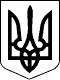 № з/пДата, номер та назва рішенняІнформація про виконаннявід 23.12.2020 № 47 «Про підпорядкування клубних закладів культури та затвердження Статуту міського Палацу культури імені Лесі Українки»Внесено зміни до штатного розпису та зареєстровано в новій редакції відповідно до вимог чинного законодавства України Статут міського Палацу культури імені Лесі Українки. (інф. Широкопояса О.Ю.)від 04.03.2021 № 88 «Про затвердження Програми лікувально-профілактичної стоматологічної медичної допомоги дітям в закладах загальної середньої та дошкільної освіти Новоград-Волинської міської територіальної громади на 2021-2022 роки»Втратило чинність у зв’язку із закінченням терміну дії. Відповідно до Програми було виділено та освоєно  кошти на суму  145,3 тис.грн.  (інф. Боришкевич А.П.)від 06.05.2021 № 177 «Про внесення змін до Програми розвитку комунального підприємства Новоград-Волинської міської ради «Новоград-Волинськтеплокомуненерго» на 2020 – 2022 роки»Програма  втратила чинність з 01.01.2023  у зв’язку з закінченням терміну дії. Здійснено закупівлю обладнання на умовах лізингу. (інф. Годуна О.В.)від 03.06.2021 № 188 «Про затвердження Порядку компенсації з бюджету міської територіальної громади втрат перевізникам, які здійснюють перевезення пасажирів на міських автобусних маршрутах у період карантину»Рішення втратило чинність у зв’язку із закінченням карантину. (інф. Володіної А.В.)від 22.07.20221 № 220 «Про внесення змін до рішення Новоград-Волинської міської ради від 22.12.2017 №411 «Про затвердження Цільової соціальної програми забезпечення житлом дітей-сиріт, дітей, позбавлених батьківського піклування та осіб з їх числа на 2018-2022 роки»Рішення втратило чинність в зв’язку із закінченням терміну дії. Поінформовано міську раду про виконання програми на пленарному засіданні двадцять восьмої сесії міської ради 24.11.2022. (інф. Лойко Н.О.)від 09.09.2021 № 276 «Про прийняття майна у комунальну власність Новоград-Волинської міської територіальної громади»Майно згідно переліку зазначеному в рішенні поставлено на баланс Школи мистецтв. (інф. Широкопояса О.Ю.)від 09.09.2021 № 284 «Про погодження інвестиційної програми комунального підприємства Новоград-Волинської міської ради «Новоград-Волинськтеплокомуненерго» на 2021-2022 роки»КП «Новоград-Волинськтеплокомуненерго» здійснило заходи передбачені інвестиційною програмою підприємства, в тому числі технічне переоснащення котельні по вул. Павла Сірагова, 17а, установлення газової арматури (магнітного клапана МВС-1200-SE-S82 230 V) в котельні по вул. Ніколаєва,15, установлення клапана 3-х ходового VF-3 DN200 з електроприводом в котельні по вул.Рибалка,10. (інф. Годуна О.В.)від 21.10.2021 № 327 «Про пільгові перевезення на міських, приміських автобусних маршрутах загального користування у 2022 році»Рішення втратило чинність у зв’язку з прийняттям рішення міської ради від 24.11.2022 № 678 «Про пільгові перевезення на міських, приміських автобусних маршрутах загального користування на території Звягельської міської територіальної громади у 2023 році». (інф. Володіної А.В.)від 25.11.2021 № 376 «Про надання згоди на прийняття майна комунального некомерційного підприємства «Новоград-Волинське міськрайонне стоматологічне медичне об’єднання»Прийнято рішення Новоград-Волинської районної ради від 09.12.2022 № 204 «Про передачу КНП «Новоград-Волинське міськрайонне СМО» зі спільної власності територіальних громад району в комунальну власність Новоград-Волинської територіальної громади». (інф. Боришкевич А.П.)від 25.11.2021 № 385 «Про затвердження Програми відшкодування різниці в тарифах на теплову енергію, її виробництво, транспортування і постачання та тарифу на послугу з постачання теплової енергії для потреб населення комунальному підприємству Новоград-Волинської міської ради «Новоград-Волинськтеплокомуненерго» на 2021-2022 роки»Програма  втратила чинність з 01.01.2023  у зв’язку з закінченням терміну дії. Фінансування по зазначеній програмі не здійснювалось. (інф. Годуна О.В.)від 23.12.2021 № 415 «Про затвердження Програми розвитку і фінансової підтримки комунального некомерційного підприємства «Центр первинної медико - санітарної допомоги» Новоград - Волинської міської ради на 2022 рік»Поінформовано міську раду про виконання програми. Кошти, які виділялися відповідно Програми, освоєні. Рішення втратило чинність згідно рішення міської ради від 24.11.2022             № 669 «Про затвердження Програми  розвитку  та фінансової  підтримки комунального некомерційного підприємства «Центр первинної медико - санітарної допомоги»   Новоград-Волинської міської ради на 2023 рік». (інф. Боришкевич А.П.)від 23.12.2021 № 416 «Про затвердження Програми розвитку та фінансової підтримки комунального некомерційного підприємства «Новоград - Волинське міськрайонне стоматологічне медичне об’єднання» на 2022 рік»Поінформовано міську раду про виконання програми. Кошти, які виділялися відповідно Програми, освоєні. Рішення втратило чинність згідно рішення міської ради від 24.11.2022            № 670 «Про затвердження Програми  розвитку  та фінансової  підтримки комунального некомерційного підприємства «Новоград - Волинське міськрайонне стоматологічне медичне об’єднання» на 2022 рік»   на 2023 рік». (інф. Боришкевич А.П.)від 23.12.2021 № 418 «Про затвердження Програми розвитку та фінансової підтримки комунального некомерційного підприємства «Новоград - Волинське міськрайонне територіальне медичне об´єднання» на  2022 рік»Поінформовано міську раду про виконання програми. Кошти, які виділялися відповідно Програми, освоєні. Рішення втратило чинність згідно рішення міської ради від 24.11.2022              № 668 «Про затвердження Програми розвитку та фінансової підтримки комунального некомерційного підприємства «Новоград - Волинське міськрайонне територіальне медичне об´єднання» на 2023 рік». (інф. Боришкевич А.П.)від 23.12.2021 № 421 «Про внесення змін до структури Центру комплексної реабілітації для дітей з інвалідністю Новоград-Волинської міської ради»Внесено зміни до штатного розпису Центру комплексної реабілітації для дітей з інвалідністю міської ради. (інф.               Буковської О.В.)від 23.12.2021 № 423 «Про затвердження Програми соціальної підтримки учасників антитерористичної операції, операції об’єднаних сил, членів сімей загиблих учасників антитерористичної операції, операції об’єднаних сил, учасників Революції Гідності, членів сімей загиблих учасників Революції Гідності, внутрішньо переміщених осіб з тимчасово окупованої території, районів проведення антитерористичної операції, операції об’єднаних сил на територію Новоград-Волинської міської територіальної громади  на 2022 рік»Поінформовано міську раду про виконання програми. Рішення втратило чинність згідно рішення міської ради від 24.11.2022 № 679 «Про затвердження Програми соціальної підтримки учасників антитерористичної операції, операції об’єднаних сил, захисту безпеки населення та інтересів держави у зв’язку з військовою агресією російської федерації проти України, членів сімей загиблих учасників антитерористичної операції, операції об’єднаних сил, захисту безпеки населення та інтересів держави у зв’язку з військовою агресією російської федерації проти України, учасників Революції Гідності, членів сімей загиблих учасників Революції Гідності на 2023 рік». (інф. Хрущ Л.В.)від 23.12.2021 № 426 «Про затвердження плану діяльності Новоград-Волинської міської ради та її виконавчого комітету з підготовки проектів регуляторних актів  на 2022 рік»Рішення втратило чинність у зв’язку з прийняттям рішення міської ради від 22.12.2022р. № 721 «Про затвердження плану діяльності Звягельської міської ради та її виконавчого комітету з підготовки проєктів регуляторних актів на 2023 рік». (інф.    Володіної А.В.)від 23.12.2021 № 427 «Про затвердження Програми фінансової підтримки комунальних підприємств Новоград-Волинської міської ради на 2022 рік та Порядку використання коштів, передбачених у бюджеті Новоград-Волинської міської територіальної громади для її надання»Рішення втратило чинність згідно рішення міської ради від 24.11.2022 № 684 «Про затвердження Програми фінансової підтримки комунальних підприємств Новоград-Волинської міської ради на 2023-2024 роки та Порядку використання коштів, передбачених у бюджеті Новоград-Волинської міської територіальної громади для її надання». У 2022р. надана фінансова підтримка:КП «Виробниче управління  водопровідно-каналізаційного господарства» у сумі 20 921 795,00 грн. для погашення заборгованості по заробітній платі та електроенергії, а також надано 1 363 053,54 грн. на матеріали для ремонту водомереж;КП «Наталівка» у сумі 213 995,31 грн. на погашення заборгованості по заробітній платі та електроенергії;КП «Новоград-Волинськжитлосервіс» 671 552,81 грн. для зміцнення матеріально-технічної бази;КП «Новоград-Волинськтеплокомуненерго» 2 млн.грн. на погашення різниці між тарифами за 2021-2022р. (інф. Годуна О.В.)від 23.12.2021 № 428 «Про затвердження Програми благоустрою населених пунктів Новоград-Волинської міської територіальної громади на 2022 рік»Рішення втратило чинність згідно рішення міської ради від 24.11.2022 № 683 «Про затвердження Програми благоустрою населених пунктів Новоград -Волинської міської територіальної громади на 2023-2024 роки». На виконання заходів з благоустрою передбачених програмою виділено 32 949 650,52 грн. , а саме:- забезпечення обєктів благоустрою -4480546,34 грн;- забезпечення функціонування мереж зовнішнього освітлення – 2070970,79 грн;- забезпечення благоустрою кладовищ – 2124311,15 грн;- забезпечення функціонування мереж зливової каналізації – 111798,51 грн;- забезпечення та утримання місць благоустрою, зеленої  зони громади – 10650389,08 грн; - забезпечення санітарної очистки території – 9545315,82 грн;- стерилізація безпритульних тварин – 217400,00 грн;- поховання громадян  - 63376,57 грн;- утримання бюветів та фонтану – 190800,00 грн;- утримання вулично-шляхової мережі вулиць – 3514685,84 грн. (інф. Годуна О.В.)від 23.12.2021 № 436 «Про план роботи міської ради на 2022 рік»На розгляд сесій міської ради забезпечено внесення питань, включених до плану роботи. Рішення втратило чинність згідно рішення міської ради від 20.12.2022 № 740 «Про план роботи міської ради на 2023 рік». (інф.          Марчук Н.В.)від 23.12.2021 № 438 «Про пільги зі сплати за харчування дітей у закладах дошкільної та загальної середньої освіти Новоград-Волинської міської територіальної громади на 2022 рік»Рішення втратило чинність згідно рішення міської ради від 22.12.2022 № 702 «Про пільги зі сплати за харчування дітей у закладах дошкільної та загальної середньої освіти Звягельської міської територіальної громади на 2023 рік». (інф. Ващук Т.В.)  від 23.12.2021 № 439 «Про затвердження Програми економічного і соціального розвитку Новоград-Волинської міської територіальної громади на 2022 рік»Рішення  втратило чинність у зв’язку з прийняттям рішення міської ради від 22.12.2022 № 709 «Про затвердження Програми економічного і соціального розвитку Звягельської міської територіальної громади на  2023  рік». (інф. Володіної А.В.)від 23.12.2021 № 443 «Про бюджет Новоград-Волинської міської територіальної громади на 2022 рік»Рішення втратило чинність у зв’язку із закінченням бюджетного періоду. Рішенням міської ради від 23.02.23 № 778 затверджено звіт про виконання бюджету Новоград-Волинської міської територіальної громади за 2022 рік. (інф. Ящук І.К.)від 23.12.2021 № 450 «Про проведення земельних торгів у формі аукціону в місті Новограді-Волинському»Проведено земельні торги 28.02.2022 з продажу права оренди на земельну ділянку на вул. Тимошенка, 1. (інф. Демяненко Н.Б.)від 17.02.2022 № 472 «Про внесення змін до бюджету Новоград - Волинської міської територіальної громади за 2022 рік»Рішення втратило чинність у зв’язку із закінченням бюджетного періоду. Рішенням міської ради від 23.02.2023 № 778 затверджено звіт про виконання бюджету Новоград-Волинської міської територіальної громади за 2022 рік. (інф. Ящук І.К.)від 24.02.2023 № 474 «Про внесення змін до бюджету Новоград - Волинської міської територіальної громади за 2022 рік»Рішення втратило чинність у зв’язку із закінченням бюджетного періоду. Рішенням міської ради від 23.02.2023 № 778 затверджено звіт про виконання бюджету Новоград-Волинської міської територіальної громади за 2022 рік. (інф. Ящук І.К.)від 10.03.2022 № 485 «Про внесення змін до бюджету Новоград - Волинської міської територіальної громади за 2022 рік»Рішення втратило чинність у зв’язку із закінченням бюджетного періоду. Рішенням міської ради від 23.02.2023 № 778 затверджено звіт про виконання бюджету Новоград-Волинської міської територіальної громади за 2022 рік. (інф. Ящук І.К.)від 31.03.2022 № 488 «Про внесення змін та доповнень у додаток до рішення міської ради від 23.12.2021 №439 «Про затвердження Програми економічного і соціального розвитку Новоград-Волинської міської територіальної громади на 2022 рік»Рішення  втратило чинність у зв’язку з прийняттям рішення міської ради від 22.12.2022 № 709 «Про затвердження Програми економічного і соціального розвитку Звягельської міської територіальної громади на  2023  рік». (інф. Володіної А.В.)від 31.03.2022 № 489 «Про внесення доповнень у додаток до рішення міської ради від 23.12.2021 № 426 «Про затвердження плану діяльності Новоград-Волинської міської ради та її виконавчого комітету з підготовки проектів регуляторних актів на 2022 рік»Рішення втратило чинність у зв’язку з прийняттям рішення міської ради від 22.12.2022р. № 721 «Про затвердження плану діяльності Звягельської міської ради та її виконавчого комітету з підготовки проєктів регуляторних актів на 2023 рік». (інф.  Володіної А.В.)від 31.03.2022 № 492 «Про внесення змін до Програми відшкодування різниці в тарифах на теплову енергію, її виробництво, транспортування і постачання та тарифу на послугу з постачання теплової енергії для потреб населення комунальному підприємству Новоград-Волинської міської ради «Новоград-Волинськтеплокомуненерго» на 2021-2022 роки»Програма  втратила чинність з 01.01.2023  у зв’язку з закінченням терміну дії. Фінансування по зазначеній програмі не здійснювалось. (інф. Годуна О.В.)від 31.03.2022 № 498 «Про затвердження рішення виконавчого комітету від 26.01.2022 № 374 «Про припинення аукціону»Нежитлове приміщення не продано на аукціон в зв’язку з відсутністю претендентів. Аукціон припинений, внесені відомості до електронної торгової системи. (інф. Годуна О.В.)від 31.03.2022 № 502 «Про передачу комунального майна»Об’єкти, зазначені в рішенні, безоплатно передано з  балансу виконавчого комітету міської ради на баланс Новоград-Волинському районному управлінню ГУ ДСНС України у Житомирській області. (інф. Годуна О.В.)від 31.03.2022 № 504 «Про внесення змін до бюджету Новоград - Волинської міської територіальної громади за 2022 рік»Рішення втратило чинність у зв’язку із закінченням бюджетного періоду. Рішенням міської ради від 23.02.2023 № 778 затверджено звіт про виконання бюджету Новоград-Волинської міської територіальної громади за 2022 рік. (інф. Ящук І.К.)від 31.03.2022 № 505 «Про внесення змін у додаток 1 до рішення міської ради від 21.10.2021 року №327 «Про пільгові перевезення на міських, приміських автобусних маршрутах загального користування на території Новоград-Волинської міської територіальної громади у 2022 році»Рішення втратило чинність у зв’язку з прийняттям рішення міської ради від 24.11.2022 № 678 «Про пільгові перевезення на міських, приміських автобусних маршрутах загального користування на території Звягельської міської територіальної громади у 2023 році». (інф. Володіної А.В.)від 07.04.2022 № 516 «Про внесення змін до бюджету Новоград - Волинської міської територіальної громади за 2022 рік»Рішення втратило чинність у зв’язку із закінченням бюджетного періоду. Рішенням міської ради від 23.02.2023 № 778 затверджено звіт про виконання бюджету Новоград-Волинської міської територіальної громади за 2022 рік. (інф. Ящук І.К.)від 07.04.2022 № 517 «Про припинення дії угод про співпрацю  між містом Новоград-Волинський Житомирської області та містом Рогачов Гомельської області республіки Білорусь»Направлено лист голові райвиконкому міста Рогачов Гомельської області за підписом міського голови Боровця М.П. щодо  припинення дії угоди між містом Рогачов Гомельської області (Білорусь) та містом Новоград-Волинський Житомирської області. (інф. Савича Ю.У.)від 05.05.2022 № 521 «Про передачу автомобіля комунальному некомерційному підприємству «Центр первинної медико - санітарної допомоги» Новоград- Волинської міської ради»Автомобіль з балансу Новоград-Волинської міської ради прийнято на баланс «Центр первинної медико - санітарної допомоги» Новоград- Волинської міської ради». (інф. Боришкевич А.П.)від 05.05.2022 № 522 « Про фінансове стимулювання в галузі культури і мистецтва»Виплачено грошову винагороду талановитим, обдарованим дітям та їх наставникам за досягнення у 2021 році на загальну суму 200 000,00 грн. (інф. Широкопояса О.Ю.)від 05.05.2022 № 523 «Про внесення змін до Програми розвитку та фінансової підтримки комунального некомерційного підприємства «Новоград - Волинське міськрайонне стоматологічне медичне об’єднання» на 2022 рік»Поінформовано міську раду про виконання програми. Кошти, які виділялися відповідно Програми, освоєні. Рішення втратило чинність згідно рішення міської ради від 24.11.2022            № 670 «Про затвердження Програми  розвитку  та фінансової  підтримки комунального некомерційного підприємства «Новоград - Волинське міськрайонне стоматологічне медичне об’єднання» на 2022 рік»   на 2023 рік». (інф.Боришкевич А.П.)від 05.05.2022 № 524 «Про внесення змін та доповнень у додаток до рішення міської ради від 23.12.2021 №439 «Про затвердження Програми економічного і соціального розвитку Новоград-Волинської міської територіальної громади на 2022 рік»Рішення втратило чинність у зв’язку з прийняттям рішення міської ради від 22.12.2022 № 709 «Про затвердження Програми економічного і соціального розвитку Звягельської міської територіальної громади на  2023  рік». (інф. Володіної А.В.)від 05.05.2022 № 525 «Про надання допомоги на поховання учасника бойових дій у зв’язку з військовою агресією російської федерації»Допомога на поховання Ковальова Євгена Олексійовича, який загинув внаслідок участі в бойових діях у зв’язку із військовою агресією російської федерації, перерахована 09.05.2022 року Ковальовій Ользі Анатоліївні в сумі  30 000,00 грн. (інф. Хрущ Л.В.)від 05.05.2022 № 526 «Про списання майна комунальної власності Новоград-Волинської міської  територіальної громади» Балансоутримувачами проведено списання майна комунальної власності (внеплощадочних кабельних ліній електропередач 3400 м ОСК, внеплощадочних кабельних телефонних ліній 4430 м ОСМ) згідно чинного законодавства. (інф. Годуна О.В.)від 05.05.2022 № 528 «Про внесення змін до Програми благоустрою населених пунктів Новоград-Волинської  міської територіальної громади  на 2022 рік»Рішення втратило чинність згідно рішення міської ради від 24.11.2022 № 683 «Про затвердження Програми благоустрою населених пунктів Новоград -Волинської міської територіальної громади на 2023-2024 роки». На виконання заходів з благоустрою передбачених програмою виділено 32 949 650,52 грн. (інф. Годуна О.В.)від 05.05.2022 № 531 «Про внесення змін до бюджету Новоград - Волинської міської територіальної громади на 2022 рік»Рішення втратило чинність у зв’язку із закінченням бюджетного періоду. Рішенням міської ради від 23.02.2023 № 778 затверджено звіт про виконання бюджету Новоград-Волинської міської територіальної громади за 2022 рік. (інф. Ящук І.К.)від 09.06.2022 № 538 «Про передачу майна комунальної власності»Об’єкти, зазначені в рішенні, які були на балансі управління освіти і науки міської ради, передані згідно актів приймання-передачі на баланс КП «Новоград-Волинськтеплокомуненерго» міської ради. (інф. Годуна О.В.)від 09.06.2022 № 539 «Про списання майна комунальної власності Новоград-Волинської міської  територіальної громади»Балансоутримувачами проведено списання майна комунальної власності (водогрійного котла КВ-Г-4, 65-150) згідно чинного законодавства. (інф. Годуна О.В.)від 09.06.2022 № 542 «Про передачу деревини»КП «Новоград-Волинськжитлосервіс»  передано ГО «Захист тварин «Оберіг» 20 м3 деревини. (інф. Годуна О.В.)від 09.06.2022 № 548 «Про внесення змін до бюджету Новоград - Волинської міської територіальної громади на 2022 рік»Рішення втратило чинність у зв’язку із закінченням бюджетного періоду. Рішенням міської ради від 23.02.2023 № 778 затверджено звіт про виконання бюджету Новоград-Волинської міської територіальної громади за 2022 рік. (інф. Ящук І.К.)від 09.06.2022 №549 «Про заміну сторони договору оренди землі»Замінено сторони в договорах оренди землі та внесені відповідні зміни шляхом укладання додаткових угод. (інф. Демяненко Н.Б.)від 09.06.2022 № 550 «Про передачу в користування земельних ділянок та про інші питання земельних відносин на території  м. Новограда-Волинського»Виготовлені всі витяги з рішення з метою передачі громадянам та юридичним особам для виготовлення документації із землеустрою, оформлення права власності та права оренди. (інф. Демяненко Н.Б.)від 09.06.2022 № 551 «Про передачу в користування земельних ділянок та про інші питання земельних відносин в межах та за межами сіл Майстрівського старостинського округу»Виготовлені всі витяги з рішення з метою передачі громадянам та юридичним особам для виготовлення документації із землеустрою, оформлення права власності та права оренди. (інф. Демяненко Н.Б.)від 09.06.2022 № 552 «Про передачу в користування земельних ділянок та про інші питання земельних відносин на території Дідовицького старостинського округу»Виготовлені всі витяги з рішення з метою передачі громадянам та юридичним особам для виготовлення документації із землеустрою, оформлення права власності та права оренди. (інф. Демяненко Н.Б.)від 09.06.2022 № 553 «Про передачу в користування земельних ділянок та про інші питання земельних відносин на території Пилиповицького старостинського округу»Виготовлені всі витяги з рішення з метою передачі громадянам та юридичним особам для виготовлення документації із землеустрою, оформлення права власності та права оренди. (інф. Демяненко Н.Б.)від 09.06.2022 № 554 «Про викуп земельних ділянок для суспільних потреб»Укладено договори міни з гр. Залевським Ю.Ф., гр. Дубиняк Л.В. Не укладено договір міни з гр. Шостаком Л.Л. у зв’язку із забороною відчуження земельної ділянки. (інф.        Демяненко Н.Б.)від 09.06.2022 № 555 «Про надання дозволу на розроблення проекту землеустрою щодо відведення земельної ділянки в селі Олександрівка»Видано рішення з метою розроблення проекту землеустрою щодо відведення земельної ділянки в селі Олександрівка. (інф.      Демяненко Н.Б.)від 16.06.2022 № 565 «Про затвердження Програми забезпечення перебування внутрішньо переміщених осіб на території Новоград-Волинської міської територіальної громади  на 2022 рік» Поінформовано міську раду про виконання програми. Рішення втратило чинність згідно рішення міської ради від 22.12.2022 № 710 «Про затвердження Програми соціальної підтримки та забезпечення перебування внутрішньо переміщених осіб на території  Звягельської міської територіальної громади  на 2023 рік». (інф. Хрущ Л.В.)від 16.06.2022 № 566 «Про внесення змін до бюджету Новоград - Волинської міської територіальної громади на 2022 рік»Рішення втратило чинність у зв’язку із закінченням бюджетного періоду. Рішенням міської ради від 23.02.2023 № 778 затверджено звіт про виконання бюджету Новоград-Волинської міської територіальної громади за 2022 рік. (інф. Ящук І.К.)від 21.07.2022 № 571 «Про внесення змін до Програми соціальної підтримки учасників антитерористичної операції, операції об’єднаних сил, членів сімей загиблих учасників антитерористичної операції, операції об’єднаних сил, учасників Революції Гідності, членів сімей загиблих учасників Революції Гідності, внутрішньо переміщених осіб з тимчасово окупованої території, районів проведення антитерористичної операції, операції об’єднаних сил на територію Новоград-Волинської міської територіальної громади  на 2022 рік»Поінформовано міську раду про виконання програми. Рішення втратило чинність згідно рішення міської ради від 24.11.2022 № 679 «Про затвердження Програми соціальної підтримки учасників антитерористичної операції, операції об’єднаних сил, захисту безпеки населення та інтересів держави у зв’язку з військовою агресією російської федерації проти України, членів сімей загиблих учасників антитерористичної операції, операції об’єднаних сил, захисту безпеки населення та інтересів держави у зв’язку з військовою агресією російської федерації проти України, учасників Революції Гідності, членів сімей загиблих учасників Революції Гідності на 2023 рік». (інф. Хрущ Л.В.)від 21.07.2022 № 573 «Про надання допомоги на поховання учасника бойових дій у зв’язку із військовою агресією російської федерації»Допомога на поховання Верхогляда Андрія Леонідовича, який загинув внаслідок участі в бойових діях у зв’язку із військовою агресією російської федерації, перерахована 25.07.2022 року Верхогляд Марині Михайлівні в сумі  30 000,00 грн. (інф. Хрущ Л.В.)від 21.07.2022 № 575 «Про внесення змін до Програми благоустрою населених пунктів Новоград-Волинської міської територіальної громади на 2022 рік»Рішення втратило чинність згідно рішення міської ради від 24.11.2022 № 683 «Про затвердження Програми благоустрою населених пунктів Новоград -Волинської міської територіальної громади на 2023-2024 роки». На виконання заходів з благоустрою передбачених програмою виділено 32 949 650,52 грн. (інф. Годуна О.В.)від 21.07.2022 № 578 «Про передачу майна комунальної власності»Об’єкти, зазначені в рішенні, передані згідно актів приймання-передачі з балансу виконавчого комітету Новоград-Волинської міської ради на баланс військової частини А0409 Збройних Сил України та з балансу комунального підприємства Новоград-Волинської міської ради «Виробниче управління  водопровідно-каналізаційного господарства» на баланс комунального підприємства Новоград-Волинської міської ради «Новоград-Волинськжитлосервіс». (інф. Годуна О.В.)від 21.07.2022 № 584 «Про внесення змін до бюджету Новоград - Волинської міської територіальної громади на 2022 рік»Рішення втратило чинність у зв’язку із закінченням бюджетного періоду. Рішенням міської ради від 23.02.2023 № 778 затверджено звіт про виконання бюджету Новоград-Волинської міської територіальної громади за 2022 рік. (інф. Ящук І.К.)від 21.07.2022 № 585 «Про внесення змін до Статуту комунального підприємства Новоград-Волинської міської ради «Новоград-Волинськтеплокомуненерго»Внесено відповідні зміни до Статуту комунального підприємства Новоград-Волинської міської ради «Новоград-Волинськтеплокомуненерго». Статут в новій редакції зареєстровано відповідно до вимог чинного законодавства України. (інф.          Годуна О.В.)від 21.07.2022 № 587 «Про передачу в користування земельних ділянок та про інші питання земельних відносин на території м. Новограда-Волинського»Виготовлені всі витяги з рішення з метою передачі громадянам та юридичним особам для виготовлення документації із землеустрою, оформлення права власності та права оренди. (інф. Демяненко Н.Б.)від 21.07.2022 № 588 «Про укладання договорів оренди землі на новий строк ТОВ «Промінь»Укладено договори оренди землі на новий строк ТОВ "Промінь" на вул. Зарічній, 70-А та на вул. Дружби, 60-А. (інф. Демяненко Н.Б.)від 21.07.2022 № 589 «Про затвердження проекту землеустрою та передачі в оренду земельної ділянки ФГ «ЗОЛОТИЙ НЕКТАР» на території Великомолодьківського старостинського округу»Видано рішення з метою затвердження проекту землеустрою ФГ «ЗОЛОТИЙ НЕКТАР». (інф. Демяненко Н.Б.)від 21.07.2022 № 590 «Про затвердження технічної документації із землеустрою та передачу в оренду земельної ділянки на території Великомолодьківського старостинського округу»Видано рішення з метою затвердження документації із землеустрою та передачу в оренду земельної ділянки на території Великомолодьківського старостинського округу. (інф. Демяненко Н.Б.)від 21.07.2022 № 591 «Про затвердження проекту землеустрою та передачу в оренду земельної ділянки на території Пилиповицького старостинського округу»Видано рішення з метою затвердження проекту землеустрою та передачу в оренду земельної ділянки на території Пилиповицького старостинського округу. (інф. Демяненко Н.Б.)від 21.07.2022 № 592 «Про затвердження технічних документацій із землеустрою та передачу в оренду земельних ділянок ТОВ «Агросоюз» на території Майстрівського старостинського округу»Видано рішення з метою затвердження документації із землеустрою та передачу в оренду земельної ділянки ТОВ "Агросоюз" на території Майстрівського старостинського округу. (інф. Демяненко Н.Б.)від 21.07.2022 № 593 «Про надання згоди на здійснення реконструкції орендованого нежитлового приміщення»Виконано, реконструкцію орендованого нежитлового приміщення проведено. (інф. Демяненко Н.Б.)від 21.07.2022 № 594 «Про присвоєння звання «Почесний громадянин міста Новограда-Волинського»Під час проведення Міжнародного свята літератури і мистецтв «Лесині джерела» 28.07.2022 року були вручені посвідчення та нагрудний знак «Почесний громадянин міста Новограда-Волинського». (інф. Колесник Ж.О.)від 21.07.2022 № 595 «Про нагородження відзнакою міста Новограда-Волинського орден «Звягель»Відзнака орден «Звягель» вручена 28.07.2022 року під час проведення Міжнародного свята літератури і мистецтв «Лесині джерела». (інф. Колесник Ж.О.)від 21.07.2022 № 600 «Про внесення доповнень у додаток до рішення міської ради від 23.12.2021 № 439 «Про затвердження Програми економічного і соціального розвитку Новоград-Волинської міської територіальної громади на 2022 рік»Рішення  втратило чинність у зв’язку з прийняттям рішення міської ради від 22.12.2022 № 709 «Про затвердження Програми економічного і соціального розвитку Звягельської міської територіальної громади на  2023  рік». (інф. Володіної А.В.)від 26.08.2022 № 602 «Про внесення змін до  рішення  міської ради від 23.12.2021 №438 «Про пільги  зі  сплати  за  харчування  дітей  у закладах  дошкільної  та  загальної середньої освіти Новоград-Волинської  міської територіальної громади на  2022 рік»Рішення втратило чинність згідно рішення міської ради від 22.12.2022 № 702 «Про пільги зі сплати за харчування дітей у закладах дошкільної та загальної середньої освіти Звягельської міської територіальної громади на 2023 рік». (інф. Ващук Т.В.)  від 26.08.2022 № 604 «Про внесення змін у додаток до рішення міської ради від 23.12.2021 №439 «Про затвердження Програми економічного і соціального розвитку Новоград-Волинської міської територіальної громади на 2022 рік»Рішення втратило чинність у зв’язку з прийняттям рішення міської ради від 22.12.2022 № 709 «Про затвердження Програми економічного і соціального розвитку Звягельської міської територіальної громади на  2023  рік». (інф. Володіної А.В.)від 26.08.2022 № 607 «Про внесення змін до бюджету Новоград-Волинської міської територіальної громади на 2022 рік»Рішення втратило чинність у зв’язку із закінченням бюджетного періоду. Рішенням міської ради від 23.02.2023 № 778 затверджено звіт про виконання бюджету Новоград-Волинської міської територіальної громади за 2022 рік. (інф. Ящук І.К.)від 15.09.2022 № 608 «Про затведження Статутів закладів дошкільної освіти  у  новій  редакції»Статути Великомолодьківського закладу дошкільної освіти «Сонечко» Новоград-Волинської міської ради Житомирської області, Дідовицького закладу дошкільної освіти Новоград-Волинської міської ради Житомирської області, Наталівського закладу дошкільної освіти Новоград-Волинської міської ради Житомирської області, Пилиповицького закладу дошкільної освіти «Калинка» Новоград-Волинської міської ради Житомирської області в новій редакції зареєстровані в Державному реєстрі відповідно до вимог чинного законодавства. (інф.           Ващук Т.В.)від 15.09.2022 № 609 «Про внесення змін до Статуту дитячо-юнацької спортивної школи імені В.П.Єрмакова управління у с правах сім’ї, молоді, фізичної культури та спорту Новоград-Волинської міської ради»Державну реєстрацію Статуту у новій редакції відповідно до вимог чинного законодавства проведено 22.09.2022 року. (інф. Кравчук Т.М.)від 15.09.2022 № 610 «Про надання згоди на прийняття Підприємства Новоград-Волинська центральна міськрайонна аптека №217»Прийнято рішення Новоград-Волинської районної ради від 09.12.2022 № 203 «Про передачу Підприємства Новоград-Волинська центральна міськрайонна аптека № 217 зі спільної комунальної власності територіальних громад району в комунальну власність Новоград – Волинської територіальної громади». (інф. Боришкевич А.П.)від 15.09.2022 № 612 «Про внесення змін у додаток до рішення міської ради від 23.12.2021 №439 «Про затвердження Програми економічного і соціального розвитку Новоград-Волинської міської територіальної громади на 2022 рік»Рішення втратило чинність у зв’язку з прийняттям рішення міської ради від 22.12.2022 № 709 «Про затвердження Програми економічного і соціального розвитку Звягельської міської територіальної громади на  2023  рік». (інф. Володіної А.В.)від 15.09.2022 № 615 «Про надання згоди на прийняття у комунальну власність Новоград-Волинської міської територіальної громади в особі Новоград-Волинської міської ради об'єкта нерухомого майна права державної власності в особі Міністерства Оборони України»Прийнято у комунальну власність 3 квартири №17, №30 та №42 на вул.Олександра Чернявського,42. (інф. Годуна О.В.)від 15.09.2022 № 616 «Про списання майна комунальної власності Новоград-Волинської міської  територіальної громади»КНП «Новоград-Волинське міськрайонне територіальне медичне об’єднання» проведено списання медичного обладнання згідно чинного законодавства. (інф. Годуна О.В.)від 15.09.2022 № 617 «Про передачу майна комунальної власності»Об’єкти, зазначені в рішенні, передані з балансу комунального підприємства Новоград-Волинської міської ради «Виробниче управління  водопровідно-каналізаційного господарства» на баланс комунального підприємства Новоград-Волинської міської ради «Новоград-Волинськжитлосервіс». (інф. Годуна О.В.)від 15.09.2022 № 620 «Про внесення змін до бюджету Новоград-Волинської міської територіальної громади на 2022 рік»Рішення втратило чинність у зв’язку із закінченням бюджетного періоду. Рішенням міської ради від 23.02.2023 № 778 затверджено звіт про виконання бюджету Новоград-Волинської міської територіальної громади за 2022 рік. (інф. Ящук І.К.)від 15.09.2022 № 623 «Про передачу в користування земельних ділянок та про інші питання земельних відносин на території м. Новограда-Волинського»Виготовлені всі витяги з рішення з метою передачі громадянам та юридичним особам для виготовлення документації із землеустрою, оформлення права власності та права оренди. (інф. Демяненко Н.Б.)від 15.09.2022 № 624 «Про припинення договору оренди землі з ТОВ «Міськкомунсервіс»Видано рішення з метою припинення договору оренди землі з ТОВ «Міськкомунсервіс». (інф.              Демяненко Н.Б.)від 15.09.2022 № 625 «Про продаж земельних ділянок несільськогосподарського призначення на території м. Новограда-Волинського»Укладено договори купівлі-продажу на земельні ділянки на вул. Соборності, 35, на вул. Юрія Глухова, 9, на вул. Шевченка, 13 та сплачено всі кошти. (інф. Демяненко Н.Б.)від 15.09.2022 № 626 «Про проведення земельних торгів у формі аукціону в місті Новограді-Волинському»Проведено земельні торги 23.11.2022 з продажу права оренди на земельні ділянки на     вул. Шевченка, 103-А, 103-Б. Проведено земельні торги 29.11.2022 з продажу права оренди на земельну ділянку на вул. Дмитра Герасимчука, 2-А. Проведено земельні торги 30.12.2022 з продажу права оренди на земельні ділянки на     вул. Вокзальній, 11-Б та на вул.Військової доблесті, 47-А. (інф. Демяненко Н.Б.)від 15.09.2022 № 627 «Про продаж земельної ділянки несільськогосподарського призначення в селі Пилиповичі»Укладено договір купівлі-продажу на земельну ділянку на вул. Європейська, 7 в селі Пилиповичі та сплачено всі кошти. (інф. Демяненко Н.Б.)від 15.09.2022 № 628 «Про укладання договору оренди земельної ділянки на новий строк ПрАТ «Київстар» на території Пилиповицького старостинського округу»Укладено договір оренди землі на новий строк ПрАТ "Київстар" на території Пилиповицького старостинського округу. (інф. Демяненко Н.Б.)від 15.09.2022 № 629 «Про затвердження технічних документацій із землеустрою та інші питання земельних відносин на території Майстрівського старостинського округу»Виготовлені всі витяги з рішення з метою передачі громадянам та юридичним особам для затвердження технічних документацій із землеустрою. (інф. Демяненко Н.Б.)від 15.09.2022 № 630 «Про надання дозволу на розробку проекту землеустрою в с. Наталівка»Видано рішення з метою розробки проекту землеустрою в с. Наталівка. (інф.            Демяненко Н.Б.)від 20.10.2022 № 639 «Про ліквідацію Маковицької загальноосвітньої школи I ступеня Новоград-Волинської міської об'єднаної територіальної громади та Майстровільської загальноосвітньої школи I ступеня Новоград-Волинської об'єднаної міської територіальної громади»Проведено ліквідацію Маковицької та Майстровільської школи відповідно до норм чинного законодавства України. Організовано підвезення учнів і педагогічних працівників до місця навчання, роботи та до місця проживання відповідно до розкладу уроків. (інф.              Ващук Т.В.)від 21.10.2022 № 643 «Про списання безнадійної заборгованості»Проведено списання заборгованості за надані послуги з централізованого опалення/послугу з постачання теплової енергії, яка рахується за публічним акціонерним товариством «Імексбанк». (інф. Годуна О.В.)від 21.10.2022 № 644 «Про списання майна комунальної власності Новоград-Волинської міської територіальної громади»КНП «Новоград-Волинське міськрайонне територіальне медичне об’єднання» проведено списання медичного обладнання (ультразвукового скануючого прибору) згідно чинного законодавства. (інф. Годуна О.В.)від 21.10.2022 № 645 «Про виключення майна комунальної власності Новоград - Волинської міської  територіальної  громади з Переліку другого типу»Передано в оренду без проведення аукціону нежитлову будівлю кондитерського цеху, площею 128,7 кв. м на вул. Шевченка,63. (інф. Годуна О.В.)від 21.10.2022 № 646 «Про передачу майна комунальної власності»Об’єкти, зазначені в рішенні, передані згідно актів приймання-передачі з балансу управління житлово-комунального господарства та екології міської ради на баланс управління освіти і науки міської ради та на баланс КНП  «Центр первинної медико-санітарної допомоги» міської ради,  з балансу управління освіти і науки міської ради та КНП  «Новоград-Волинське міськрайонне територіальне медичне об’єднання» міської ради на баланс управління житлово-комунального господарства та екології міської ради. (інф. Годуна О.В.)від 21.10.2022 № 648 «Про передачу деревини»У зв’язку з відсутністю потреби деревина не передавалась. (інф. Годуна О.В.)від 21.10.2022 № 658 «Про внесення змін у додаток до рішення міської ради від 23.12.2021 №439 «Про затвердження Програми економічного і соціального розвитку Новоград-Волинської міської територіальної громади на 2022 рік»Рішення втратило чинність у зв’язку з прийняттям рішення міської ради від 22.12.2022 № 709 «Про затвердження Програми економічного і соціального розвитку Звягельської міської територіальної громади на  2023  рік». (інф. Володіної А.В.)від 21.10.2022 № 659 «Про внесення змін до бюджету Новоград-Волинської міської територіальної громади на 2022 рік»Рішення втратило чинність у зв’язку із закінченням бюджетного періоду. Рішенням міської ради від 23.02.2023 № 778 затверджено звіт про виконання бюджету Новоград-Волинської міської територіальної громади за 2022 рік. (інф. Ящук І.К.)від 21.10.2022 № 660 «Про передачу в користування земельних ділянок та про інші питання земельних відносин на території м. Новограда-Волинського»Виготовлені всі витяги з рішення з метою передачі громадянам та юридичним особам для виготовлення документації із землеустрою, оформлення права власності та права оренди. (інф. Демяненко Н.Б.)від 21.10.2022 № 661 «Про заміну сторони договорів оренди землі»Замінено сторони в договорах оренди землі та внесені відповідні зміни шляхом укладання додаткових угод. (інф. Демяненко Н.Б.)від 21.10.2022 № 662 «Про затвердження технічної документації із землеустрою та інші питання земельних відносин на території Пилиповицького старостинського округу»Видано рішення з метою затвердження технічної документації із землеустрою на території Пилиповицького старостинського округу. (інф. Демяненко Н.Б.)від 21.10.2022 № 663 «Про затвердження технічної документації із землеустрою та інші питання земельних відносин на території Дідовицького старостинського округу»Видано рішення з метою затвердження технічної документації із землеустрою на території Дідовицького старостинського округу. (інф. Демяненко Н.Б.)від 21.10.2022 № 664 «Про затвердження технічної документації із землеустрою на території Великомолодьківського старостинського округу»Видано рішення з метою затвердження технічної документації із землеустрою на території Великомолодьківського старостинського округу. (інф. Демяненко Н.Б.)від 21.10.2022 № 665 «Про затвердження технічної документації із землеустрою на території Майстрівського старостинського округу»Видано рішення з метою затвердження технічної документації із землеустрою на території Майстрівського старостинського округу. (інф. Демяненко Н.Б.)від 21.10.2022 № 666 «Про затвердження технічних документацій із землеустрою та інші питання земельних відносин на території Наталівського старостинського округу»Виготовлені всі витяги з рішення з метою затвердження технічних документацій із землеустрою на території Наталівського старостинського округу. (інф. Демяненко Н.Б.)від 24.11.2022 № 667 «Про нагородження відзнакою Новоград-Волинської міської територіальної громади орден «Звягельська доблесть»Відзнака Звягельської міської територіальної громади вручена 06.12.2022 року на заходах присвячених Дню Збройних Сил України (розпорядження міського голови від 28.11.2022 № 326(к) «Про вручення відзнаки орден Звягельська доблесть»). (інф. Колесник Ж.О.)від 24.11.2022 № 673 «Про реформування комунального закладу «Новоград-Волинська міська бібліотека»Внесено зміни до штатного розпису та зареєстровано в новій редакції відповідно до вимог чинного законодавства України Статут Звягельської бібліотеки. (інф. Широкопояса О.Ю.)від 24.11.2022 № 674 «Про внесення змін до штатних розписів закладів культури і туризму»Внесено відповідні зміни до штатних розписів закладів культури і туризму. (інф. Широкопояса О.Ю.)від 24.11.2022 № 676 «Про пам’ятку історії Новоград-Волинської міської територіальної громади»Управлінням культури і туризму міської ради передано пам’ятний знак на честь військових з’єднань і частин, які визволяли місто від нацистських загарбників («Гармата») на тимчасове утримання добровольчого формування Звягельської міської територіально громади № 2 імені Романа Шухевича на період воєнного стану, відповідно акту передачі згідно чинного законодавства України. (інф. Широкопояса О.Ю.)від 24.11.2022 № 677 «Про внесення змін у додаток до рішення міської ради від 23.12.2021 №439 «Про затвердження Програми економічного і соціального розвитку Новоград-Волинської міської територіальної громади на 2022 рік»Рішення втратило чинність у зв’язку з прийняттям рішення міської ради від 22.12.2022 № 709 «Про затвердження Програми економічного і соціального розвитку Звягельської міської територіальної громади на  2023  рік». (інф. Володіної А.В.)від 24.11.2022 № 688 «Про внесення змін до бюджету Новоград-Волинської міської територіальної громади на 2022 рік»Рішення втратило чинність у зв’язку із закінченням бюджетного періоду. Рішенням міської ради від 23.02.2023 № 778 затверджено звіт про виконання бюджету Новоград-Волинської міської територіальної громади за 2022 рік. (інф. Ящук І.К.)від 24.11.2022 № 691 «Про передачу в користування земельних ділянок та про інші питання земельних відносин на території м. Новограда-Волинського»Виготовлені всі витяги з рішення з метою передачі громадянам та юридичним особам для виготовлення документації із землеустрою, оформлення права власності та права оренди. (інф. Демяненко Н.Б.)від 24.11.2022 № 692 «Про заміну сторони договорів оренди землі»Замінено сторони в договорах оренди землі та внесені відповідні зміни шляхом укладання додаткових угод. (інф. Демяненко Н.Б.)від 24.11.2022 № 693 «Про передачу в користування земельної ділянки та про інші питання земельних відносин на території Майстрівського старостинського округу»Виготовлені всі витяги з рішення з метою передачі громадянам для виготовлення документації із землеустрою, оформлення права власності. (інф. Демяненко Н.Б.)від 24.11.2022 № 694 «Про викуп земельних ділянок для суспільних потреб»Укладено договори міни з гр. Леус Д.В., гр. Матвієчко В.П., гр. Чалою М.М., гр. Романюком В.Л., гр. Романюком М.М., гр. Голуб О.Д. Не укладено договір міни з гр. Піскановським А.К. у зв’язку зі смертю. (інф. Демяненко Н.Б.)від 24.11.2022 № 695 «Про розірвання договорів оренди невитребуваних земельних часток (паїв) з ТзОВ «Фаворит-Агро» на території Пилиповицького старостинського округу»Розірвано договори оренди невитребуваних земельних часток (паїв) з «Фаворит-Агро» на території Пилиповицького старостинського округу. (інф. Демяненко Н.Б.)від 22.12.2022 № 714 «Про внесення змін до бюджету Новоград-Волинської міської територіальної громади на 2022 рік»Рішення втратило чинність у зв’язку із закінченням бюджетного періоду. Рішенням міської ради від 23.02.2023 № 778 затверджено звіт про виконання бюджету Новоград-Волинської міської територіальної громади за 2022 рік. (інф. Ящук І.К.)від 22.12.2022 № 716 «Про перейменування комунальних закладів та установ освіти Новоград-Волинської міської ради»Перейменовано заклади та установи освіти Звягельської міської ради. Статути зареєстровані в новій редакції відповідно до вимог чинного законодавства України. (інф. Ващук Т.В.)від 22.12.2022 № 717 «Про перейменування закладів культури і туризму Новоград-Волинської міської ради»Заклади культури і туризму перейменовано та здійснено реєстрацію Статутів відповідно вимог чинного законодавства України. (інф. Широкопояса О.Ю.)від 22.12.2022 № 718 «Про перейменування установ управління у справах сім’ї, молоді, фізичної культури та спорту Новоград-Волинської міської ради»Перейменувано установи управління у справах сім’ї, молоді, фізичної культури та спорту міської ради Звягельської міської ради. Також здійснено реєстрацію у новій редакції згідно вимог чинного законодавства України Статуту Дитячо-юнацької спортивної школи імені В.П.Єрмакова управління у справах сім’ї, молоді, фізичної культури та спорту Звягельської міської ради, Положень Звягельського міського Молодіжного центру та Звягельського міського Центру фізичного здоров’я населення «Спорт для всіх». (інф. Кравчук Т.М.)від 22.12.2022 № 719 «Про фінансове стимулювання спортсменів та тренерів за підсумками 2022 року»Рішенням міської ради від 23.12.2021 № 443 було виділено 350 000,00 грн. У зв’язку з введенням воєнного стану на території України, за підсумками першого півріччя 2022 року кошти не використовувались, оскільки не проводились змагання. За підсумками другого півріччя 2022 року було виплачено двадцяти вісьмом спортсменам фінансове стимулювання на загальну суму 162 650,00 грн. (інф.          Кравчук Т.М.)від 22.12.2022 № 723 «Про перейменування комунально-торгівельного підприємства «Міський ринок» та внесення змін до Статуту підприємства»Комунально-торгівельне підприємство перейменовано та здійснено реєстрацію Статуту відповідно вимог чинного законодавства України. (інф. Володіної А.В.)від 22.12.2022 № 724 «Про перейменування установ та закладу соціального захисту Новоград-Волинської міської ради»Перейменовано установи та заклад соціального захисту міської ради, затверджено в новій редакції Положення і зареєстровано згідно з чинним законодавством України.(інф.          Хрущ Л.В.)від 22.12.2022 № 725 «Про перейменування комунального підприємства Новоград-Волинської міської ради «Новоград-Волинськжитлосервіс» та внесення змін до Статуту комунального підприємства»Комунальне підприємство перейменовано та здійснено реєстрацію Статуту відповідно вимог чинного законодавства України. (інф.         Годуна О.В.)від 22.12.2022 № 726 «Про перейменування комунального підприємства Новоград-Волинської міської ради «Новоград-Волинськтеплокомуненерго» та внесення змін до Статуту комунального підприємства»Комунальне підприємство перейменовано та здійснено реєстрацію Статуту відповідно вимог чинного законодавства України. (інф.          Годуна О.В.)від 22.12.2022 № 727 «Про перейменування комунального підприємства Новоград-Волинської міської ради «Виробниче управління водопровідно-каналізаційного господарства» та внесення змін до Статуту підприємства»Комунальне підприємство перейменовано та здійснено реєстрацію Статуту відповідно вимог чинного законодавства України. (інф.            Годуна О.В.)від 22.12.2022 № 728 «Про перейменування Новоград-Волинської комунальної рятувальної станції на воді та внесення змін до Статуту  установи»Комунальне підприємство перейменовано та здійснено реєстрацію Статуту відповідно вимог чинного законодавства України. (інф.           Годуна О.В.)від 22.12.2022 № 729 «Про перейменування комунального підприємства Наталівської сільської ради»Комунальне підприємство перейменовано та здійснено реєстрацію Статуту відповідно вимог чинного законодавства України. (інф.          Годуна О.В.)від 22.12.2022 № 730 «Про передачу майна комунальної власності»Нежитлові приміщення, зазначені в рішенні, передані згідно актів приймання-передачі з балансу КНП  «Новоград-Волинське міськрайонне територіальне медичне об’єднання» міської ради на баланс виконавчого комітету міської ради. (інф. Годуна О.В.)від 22.12.2022 № 731 «Про перейменування комунального підприємства Новоград-Волинської міської ради «Новоград-Волинське земельно-кадастрове бюро» та внесення змін до Статуту комунального підприємства»Перейменовано КП Новоград-Волинської міської ради «Новоград-Волинське міське земельно-кадастрове бюро» (код ЄДРПОУ 13567091) на КП Звягельської міської ради «Звягельське міське земельно-кадастрове бюро». Статут зареєстровано в новій редакції відповідно до вимог чинного законодавства України. (інф. Демяненко Н.Б.)від 22.12.2022 № 732 «Про передачу у власність, користування земельних ділянок та про інші питання земельних відносин на території м.Звягель»Виготовлені всі витяги з рішення з метою передачі громадянам для виготовлення документації із землеустрою, оформлення права власності. (інф. Демяненко Н.Б.)від 22.12.2022 № 733 «Про заміну сторони договорів оренди землі»Замінено сторони в договорах оренди землі та внесені відповідні зміни шляхом укладання додаткових угод. (інф. Демяненко Н.Б.)від 22.12.2022 № 734 «Про припинення договору оренди землі з ТОВ «Міськкомунсервіс»Видано рішення з метою припинення договору оренди землі з ТОВ «Міськкомунсервіс». (інф. Демяненко Н.Б.)від 22.12.2022 № 735 «Про передачу у власність земельних ділянок та про інші питання земельних відносин на території Дідовицького старостинського округу»Виготовлені всі витяги з рішення з метою передачі громадянам для виготовлення документації із землеустрою, оформлення права власності. (інф. Демяненко Н.Б.)від 22.12.2022 № 736 «Про передачу у власність земельних ділянок на території Пилиповицького старостинського округу»Виготовлені всі витяги з рішення з метою передачі громадянам для виготовлення документації із землеустрою, оформлення права власності. (інф. Демяненко Н.Б.)від 22.12.2022 № 737 «Про передачу у власність земельних ділянок на території Великомолодьківського старостинського округу»Виготовлені всі витяги з рішення з метою передачі громадянам для виготовлення документації із землеустрою, оформлення права власності. (інф. Демяненко Н.Б.)від 22.12.2022 № 738 «Про передачу у власність земельних ділянок та про інші питання земельних відносин на території Майстрівського старостинського округу»Виготовлені всі витяги з рішення з метою передачі громадянам для виготовлення документації із землеустрою, оформлення права власності. (інф. Демяненко Н.Б.)від 22.12.2022 № 739 «Про передачу у власність земельної ділянки на території Наталівського старостинського округу»Виготовлені всі витяги з рішення з метою передачі громадянам для виготовлення документації із землеустрою, оформлення права власності. (інф. Демяненко Н.Б.)від 22.12.2022 № 743 «Про перейменування Служби охорони громадського порядку Новоград-Волинської міської ради»Комунальне підприємство перейменовано та здійснено реєстрацію Статуту відповідно вимог чинного законодавства України. (інф.                  Долі О.П.)